В ДОРОГУ, ПОБЕДИТЕЛИ!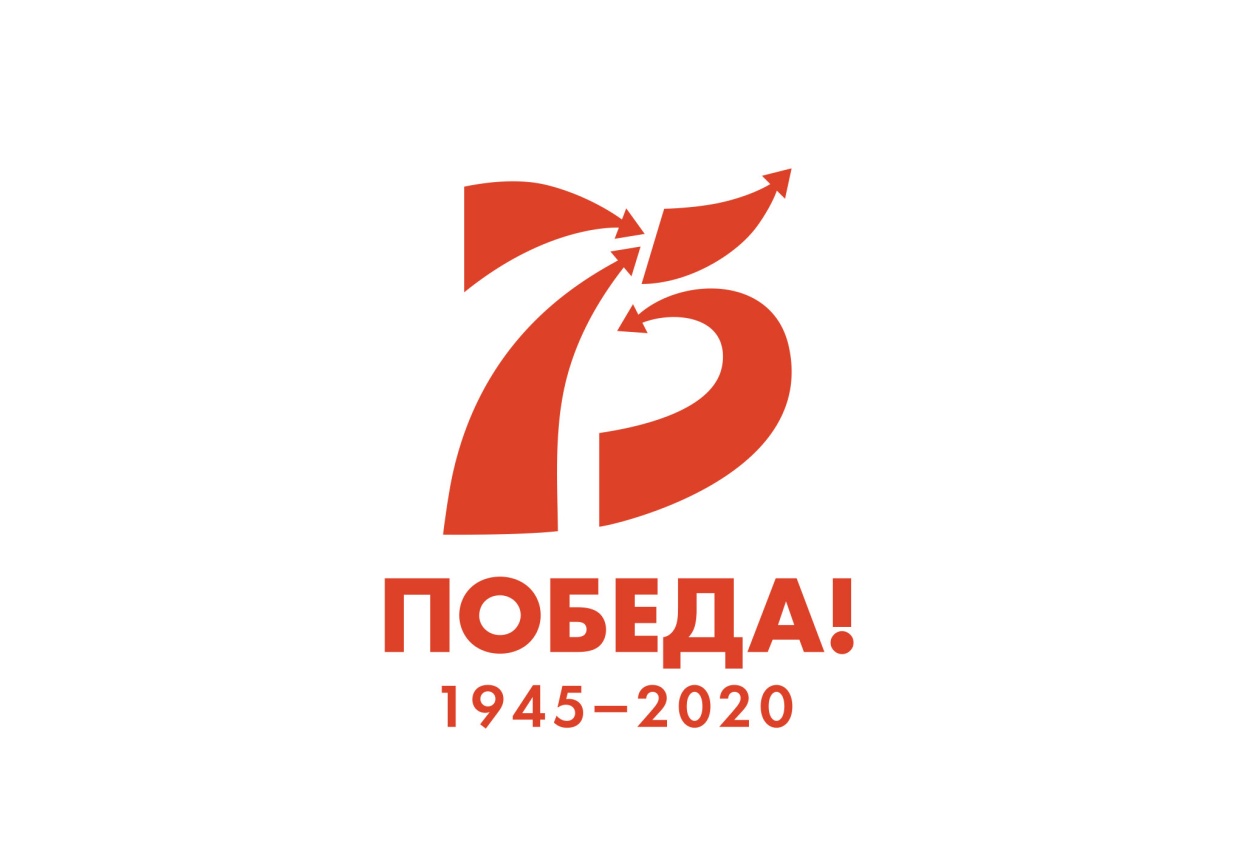 В период празднования 75-летия Победы российские транспортные компании проводят акции по бесплатной перевозке участников и инвалидов Великой Отечественной войны, а также сопровождающих их лиц по территории Российской Федерации.Среди организаций, предоставляющих бесплатный проезд, — более 20 авиакомпаний, свыше 10 морских перевозчиков, ОАО «Российские железные дороги». Автобусные компании будут осуществлять бесплатные перевозки в межрегиональном сообщении — без ограничений числа поездок.Чтобы воспользоваться услугой бесплатного проезда, ознакомьтесь с условиями акций транспортных компаний, выберите дату и направление поездки, подготовьте необходимые документы, оформите билет в кассе или на сайте компании.Подробные условия и сроки проведения акций можно узнать на специальном сайте pobeda.mintrans.ru (https://pobeda.mintrans.ru/)  в разделе «Бесплатный проезд».    Сайт содержит разделы по видам транспорта. В каждом из разделов есть персональные страницы компаний, на которых доступна исчерпывающая информация о проводимых акциях, а также размещены контактные данные перевозчика.